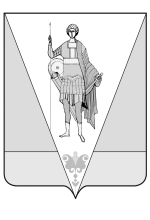 АДМИНИСТРАЦИЯ ВЕРХНЕТОЕМСКОГО МУНИЦИПАЛЬНОГО ОКРУГАР А С П О Р Я Ж Е Н И Еот 24 октября 2022 года № 2/114рс. Верхняя ТоймаО подготовке проекта планировки территории и проекта межевания территорииВ соответствии с Градостроительным кодексом Российской Федерации, на основании заявления Я.Э. Берлин, действующего от имени акционерного общества               «ЭР-Телеком Холдинг» по доверенности:1. Подготовить документацию по планировке территории (проект планировки и проект межевания) в отношении земельного участка из земель лесного фонда, расположенного на территории Верхнетоемского муниципального округа Архангельской области в границах Выйского лесничества: участковое лесничество Гавриловское, участок Выйское, квартал 7, делянка 1, выдел 4, ориентировочной площадью 3600 кв.м (далее -  документация по планировке территории).2. Установить, что подготовку документации по планировке территории осуществляет акционерное общество «ЭР-Телеком Холдинг» за счет собственных средств.3. Подготовку документации по планировке территории осуществлять в соответствии с требованиями к составу и содержанию документации по планировке территории, установленными статьей 43 Градостроительного кодекса Российской Федерации.3. Документация по планировке территории подлежит согласованию с:администрацией Верхнетоемского муниципального округа;министерством природных ресурсов и лесопромышленного комплекса Архангельской области;Федеральным агентством лесного хозяйства (Рослесхозом) (в случае перевода в земли иных категорий);другими заинтересованными организациями в соответствии с требованиями законодательства Российской Федерации и нормативных правовых актов Архангельской области и органов местного самоуправления.Согласование документации по планировке территории осуществляет разработчик документации.4. Установить срок выполнения работ по подготовке документации по планировке территории – 6 месяцев с даты подписания настоящего распоряжения.5. Определить, что физические или юридические лица вправе представлять свои предложения о порядке, сроках подготовки и содержании документации по планировке территории вышеуказанного земельного участка в отдел земельно-имущественных отношений администрации Верхнетоемского муниципального округа.6. Опубликовать настоящее распоряжение в периодическом печатном издании «Вести администрации Верхнетоемского муниципального округа» и на официальном сайте администрации Верхнетоемского муниципального округа. 7. Контроль за выполнением распоряжения возложить на заместителя главы администрации Верхнетоемского муниципального округа по инфраструктурному развитию И.В. Чецкого.Исполняющий обязанности главыВерхнетоемского муниципального округа     	                                          И.В. Чецкий